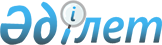 О внесении изменений в решение Приозерского городского маслихата от 26 декабря 2019 года № 36/347 "О городском бюджете на 2020 - 2022 годы"
					
			С истёкшим сроком
			
			
		
					Решение Приозерского городского маслихата Карагандинской области от 20 марта 2020 года № 38/382. Зарегистрировано Департаментом юстиции Карагандинской области 27 марта 2020 года № 5760. Прекращено действие в связи с истечением срока
      В соответствии с Бюджетным кодексом Республики Казахстан от 4 декабря 2008 года, Законом Республики Казахстан от 23 января 2001 года "О местном государственном управлении и самоуправлении в Республике Казахстан" городской маслихат РЕШИЛ:
      1. Внести в решение Приозерского городского маслихата от 26 декабря 2019 года № 36/347 "О городском бюджете на 2020-2022 годы" (зарегистрировано в Реестре государственной регистрации нормативных правовых актов за № 5640, опубликовано в газете "Приозерский вестник" № 03/647 от 17 января 2020 года, в Эталонном контрольном банке нормативных правовых актов Республики Казахстан в электронном виде от 8 января 2020 года) следующие изменения:
      1) пункт 1 изложить в новой редакции:
      "1. Утвердить городской бюджет на 2020 - 2022 годы согласно приложениям 1, 2 и 3 соответственно, в том числе на 2020 год в следующих объемах:
      1) доходы – 3542266 тысяч тенге, в том числе:
      налоговые поступления - 339988 тысяч тенге;
      неналоговые поступления - 18165 тысяч тенге;
      поступления от продажи основного капитала - 8429 тысяч тенге;
      поступления трансфертов - 3175684 тысяч тенге;
      2) затраты - 3597666 тысяч тенге;
      3) чистое бюджетное кредитование - 0 тысяч тенге, в том числе:
      бюджетные кредиты - 0 тысяч тенге;
      погашение бюджетных кредитов - 0 тысяч тенге;
      4) сальдо по операциям с финансовыми активами - 0 тысяч тенге, в том числе:
      приобретение финансовых активов - 0 тысяч тенге;
      поступления от продажи финансовых активов государства - 0 тысяч тенге;
      5) дефицит (профицит) бюджета – минус 12250 тысяч тенге;
      6) финансирование дефицита (использование профицита) бюджета - 12250 тысяч тенге, в том числе:
      поступление займов - 0 тысяч тенге;
      погашение займов - 0 тысяч тенге;
      используемые остатки бюджетных средств - 12250 тысяч тенге.";
      2) приложения 1, 5 к указанному решению изложить в новой редакции согласно приложениям 1, 2 к настоящему решению.
      2. Настоящее решение вводится в действие с 1 января 2020 года. Городской бюджет на 2020 год Перечень местных бюджетных программ развития на 2020 год, направляемых на реализацию инвестиционных проектов
					© 2012. РГП на ПХВ «Институт законодательства и правовой информации Республики Казахстан» Министерства юстиции Республики Казахстан
				
      Председатель сессии

Д. Дюсембаев

      Секретарь городского маслихата

Б. Сарсембеков
Приложение 1 к решению
Приозерского городского
маслихата
от 20 марта 2020 года
№ 38/382Приложение 1 к решению XXXVI сессии
Приозерского городского маслихата
от 26 декабря 2019 года № 36/347
Категория
Категория
Категория
Категория
сумма (тысяч тенге)
Класс 
Класс 
Класс 
сумма (тысяч тенге)
Подкласс
Подкласс
сумма (тысяч тенге)
Наименование
сумма (тысяч тенге)
1
2
3
4
5
I. Доходы
3542266
1
Налоговые поступления
339988
01
Подоходный налог
146088
1
Корпоративный подоходный налог
9200
2
Индивидуальный подоходный налог
136888
03
Социальный налог
123592
1
Социальный налог
123592
04
Налоги на собственность
50786
1
Налоги на имущество
18692
3
Земельный налог
12290
4
Налог на транспортные средства
19804
05
Внутренние налоги на товары, работы и услуги
17758
2
Акцизы
1420
3
Поступления за использование природных и других ресурсов 
5225
4
Сборы за ведение предпринимательской и профессиональной деятельности
9423
5
Налог на игорный бизнес
1690
08
Обязательные платежи, взимаемые за совершение юридически значимых действий и (или) выдачу документов уполномоченными на то государственными органами или должностными лицами
1764
1
Государственная пошлина
1764
2
Неналоговые поступления
18165
01
Доходы от государственной собственности
17734
1
Поступления части чистого дохода государственных предприятий
300
5
Доходы от аренды имущества, находящегося в государственной собственности
17434
06
Прочие неналоговые поступления
431
1
Прочие неналоговые поступления
431
3
Поступления от продажи основного капитала
8429
01
Продажа государственного имущества, закрепленного за государственными учреждениями
5829
1
Продажа государственного имущества, закрепленного за государственными учреждениями
5829
03
Продажа земли и нематериальных активов
2600
1
Продажа земли
1500
2
Продажа нематериальных активов
1100
4
Поступления трансфертов
3175684
02
Трансферты из вышестоящих органов государственного управления
3175684
2
Трансферты из областного бюджета
3175684
Функциональная группа
Функциональная группа
Функциональная группа
Функциональная группа
Функциональная группа
Сумма (тысяч тенге)
Функциональная подгруппа
Функциональная подгруппа
Функциональная подгруппа
Функциональная подгруппа
Сумма (тысяч тенге)
Администратор бюджетных программ
Администратор бюджетных программ
Администратор бюджетных программ
Сумма (тысяч тенге)
Программа
Программа
Сумма (тысяч тенге)
Наименование
Сумма (тысяч тенге)
1
2
3
4
5
6
II. Затраты
3597666
01
Государственные услуги общего характера
350762
1
Представительные, исполнительные и другие органы, выполняющие общие функции государственного управления
142306
112
Аппарат маслихата района (города областного значения)
30725
001
Услуги по обеспечению деятельности маслихата района (города областного значения)
29764
003
Капитальные расходы государственного органа
961
122
Аппарат акима района (города областного значения)
111581
001
Услуги по обеспечению деятельности акима района (города областного значения)
109788
003
Капитальные расходы государственного органа
1793
2
Финансовая деятельность
24586
459
Отдел экономики и финансов района (города областного значения)
24586
003
Проведение оценки имущества в целях налогообложения
239
010
Приватизация, управление коммунальным имуществом, постприватизационная деятельность и регулирование споров, связанных с этим
24347
9
Прочие государственные услуги общего характера
183870
454
Отдел предпринимательства и сельского хозяйства района (города областного значения)
28054
001
Услуги по реализации государственной политики на местном уровне в области развития предпринимательства и сельского хозяйства
26464
007
Капитальные расходы государственного органа
1590
459
Отдел экономики и финансов района (города областного значения)
37564
001
Услуги по реализации государственной политики в области формирования и развития экономической политики, государственного планирования, исполнения бюджета и управления коммунальной собственностью района (города областного значения)
36636
015
Капитальные расходы государственного органа
928
467
Отдел строительства района (города областного значения)
0
040
Развитие объектов государственных органов
0
486
Отдел земельных отношений, архитектуры и градостроительства района (города областного значения)
45462
001
Услуги по реализации государственной политики в области регулирования земельных отношений, архитектуры и градостроительства на местном уровне
43587
003
Капитальные расходы государственного органа
1875
492
Отдел жилищно-коммунального хозяйства, пассажирского транспорта, автомобильных дорог и жилищной инспекции района (города областного значения)
72790
001
Услуги по реализации государственной политики на местном уровне в области жилищно-коммунального хозяйства, пассажирского транспорта, автомобильных дорог и жилищной инспекции
62813
013
Капитальные расходы государственного органа
9977
02
Оборона
3453
1
Военные нужды
1976
122
Аппарат акима района (города областного значения)
1976
005
Мероприятия в рамках исполнения всеобщей воинской обязанности
1976
2
Организация работы по чрезвычайным ситуациям
1477
122
Аппарат акима района (города областного значения)
1477
006
Предупреждение и ликвидация чрезвычайных ситуаций масштаба района (города областного значения)
1477
03
Общественный порядок, безопасность, правовая, судебная, уголовно-исполнительная деятельность
517
6
Уголовно-исполнительная система
517
451
Отдел занятости и социальных программ района (города областного значения)
517
039
Организация и осуществление социальной адаптации и реабилитации лиц, отбывших уголовные наказания
517
04
Образование
1452382
1
Дошкольное воспитание и обучение
407142
464
Отдел образования района (города областного значения)
349562
040
Реализация государственного образовательного заказа в дошкольных организациях образования
349562
467
Отдел строительства района (города областного значения)
57580
037
Строительство и реконструкция объектов дошкольного воспитания и обучения
57580
2
Начальное, основное среднее и общее среднее образование
909007
464
Отдел образования района (города областного значения)
909007
003
Общеобразовательное обучение
772001
006
Дополнительное образование для детей
137006
9
Прочие услуги в области образования
136233
464
Отдел образования района (города областного значения)
136233
001
Услуги по реализации государственной политики на местном уровне в области образования
29055
005
Приобретение и доставка учебников, учебно-методических комплексов для государственных учреждений образования района (города областного значения)
28340
012
Капитальные расходы государственного органа
1283
015
Ежемесячные выплаты денежных средств опекунам (попечителям) на содержание ребенка-сироты (детей-сирот), и ребенка (детей), оставшегося без попечения родителей
4088
022
Выплата единовременных денежных средств казахстанским гражданам, усыновившим (удочерившим) ребенка (детей)-сироту и ребенка (детей), оставшегося без попечения родителей 
196
067
Капитальные расходы подведомственных государственных учреждений и организаций
71720
068
Обеспечение повышения компьютерной грамотности населения
1551
 06
Социальная помощь и социальное обеспечение
228377
1
Социальное обеспечение
58103
451
Отдел занятости и социальных программ района (города областного значения)
45734
005
Государственная адресная социальная помощь
45734
464
Отдел образования района (города областного значения)
12369
030
Содержание ребенка (детей), переданного патронатным воспитателям
12369
2
Социальная помощь
127108
451
Отдел занятости и социальных программ района (города областного значения)
127108
002
Программа занятости
79659
006
Оказание жилищной помощи 
1852
007
Социальная помощь отдельным категориям нуждающихся граждан по решениям местных представительных органов
12745
010
Материальное обеспечение детей-инвалидов, воспитывающихся и обучающихся на дому
95
014
Оказание социальной помощи нуждающимся гражданам на дому
4620
017
Обеспечение нуждающихся инвалидов обязательными гигиеническими средствами и предоставление услуг специалистами жестового языка, индивидуальными помощниками в соответствии с индивидуальной программой реабилитации инвалида
5558
023
Обеспечение деятельности центров занятости населения
22579
9
Прочие услуги в области социальной помощи и социального обеспечения
43166
451
Отдел занятости и социальных программ района (города областного значения)
43166
001
Услуги по реализации государственной политики на местном уровне в области обеспечения занятости и реализации социальных программ для населения
30356
011
Оплата услуг по зачислению, выплате и доставке пособий и других социальных выплат
710
021
Капитальные расходы государственного органа
4613
050
Обеспечение прав и улучшение качества жизни инвалидов в Республике Казахстан 
1632
054
Размещение государственного социального заказа в неправительственных организациях
4600
067
Капитальные расходы подведомственных государственных учреждений и организаций
1255
07
Жилищно-коммунальное хозяйство
1228883
1
Жилищное хозяйство
573664
467
Отдел строительства района (города областного значения)
557452
003
Проектирование и (или) строительство, реконструкция жилья коммунального жилищного фонда
504183
004
Проектирование, развитие и (или) обустройство инженерно-коммуникационной инфраструктуры
53269
492
Отдел жилищно-коммунального хозяйства, пассажирского транспорта, автомобильных дорог и жилищной инспекции
16212
района (города областного значения)
003
Организация сохранения государственного жилищного фонда
16212
2
Коммунальное хозяйство
493828
492
Отдел жилищно-коммунального хозяйства, пассажирского транспорта, автомобильных дорог и жилищной инспекции района (города областного значения)
493828
011
Обеспечение бесперебойного теплоснабжения малых городов
164884
012
Функционирование системы водоснабжения и водоотведения
303397
029
Развитие системы водоснабжения и водоотведения
25547
3
Благоустройство населенных пунктов
161391
492
Отдел жилищно-коммунального хозяйства, пассажирского транспорта, автомобильных дорог и жилищной инспекции района (города областного значения)
161391
015
Освещение улиц в населенных пунктах
16099
016
Обеспечение санитарии населенных пунктов
1938
018
Благоустройство и озеленение населенных пунктов
143354
08
Культура, спорт, туризм и информационное пространство
156872
1
Деятельность в области культуры
16544
467
Отдел строительства района (города областного значения)
6832
011
Развитие объектов культуры
6832
478
Отдел внутренней политики, культуры и развития языков района (города областного значения)
9712
009
Поддержка культурно-досуговой работы
9712
2
Спорт
30140
465
Отдел физической культуры и спорта района (города областного значения)
26856
001
Услуги по реализации государственной политики на местном уровне в сфере физической культуры и спорта
17037
004
Капитальные расходы государственного органа
171
005
Развитие массового спорта и национальных видов спорта 
2300
006
Проведение спортивных соревнований на районном (города областного значения) уровне
1947
007
Подготовка и участие членов сборных команд района (города областного значения) по различным видам спорта на областных спортивных соревнованиях
5401
467
Отдел строительства района (города областного значения)
3284
008
Развитие объектов спорта
3284
3
Информационное пространство
43706
478
Отдел внутренней политики, культуры и развития языков района (города областного значения)
43706
005
Услуги по проведению государственной информационной политики
7640
007
Функционирование районных (городских) библиотек
32172
008
Развитие государственного языка и других языков народа Казахстана
3894
9
Прочие услуги по организации культуры, спорта, туризма и информационного пространства
66482
478
Отдел внутренней политики, культуры и развития языков района (города областного значения)
66482
001
Услуги по реализации государственной политики на местном уровне в области информации, укрепления государственности и формирования социального оптимизма граждан, развития языков и культуры
34552
003
Капитальные расходы государственного органа
95
004
Реализация мероприятий в сфере молодежной политики
28556
032
Капитальные расходы подведомственных государственных учреждений и организаций
3279
09
Топливно-энергетический комплекс и недропользование
450
1
Топливо и энергетика
450
492
Отдел жилищно-коммунального хозяйства, пассажирского транспорта, автомобильных дорог и жилищной инспекции района (города областного значения)
450
019
Развитие теплоэнергетической системы
450
10
Сельское, водное, лесное, рыбное хозяйство, особо охраняемые природные территории, охрана окружающей среды и животного мира, земельные отношения
25316
1
Сельское хозяйство
25316
473
Отдел ветеринарии района (города областного значения)
25316
001
Услуги по реализации государственной политики на местном уровне в сфере ветеринарии
15610
005
Обеспечение функционирования скотомогильников (биотермических ям)
773
007
Организация отлова и уничтожения бродячих собак и кошек
3018
010
Проведение мероприятий по идентификации сельскохозяйственных животных
1397
011
Проведение противоэпизоотических мероприятий
3958
032
Капитальные расходы подведомственных государственных учреждений и организаций
560
11
Промышленность, архитектурная, градостроительная и строительная деятельность
19101
2
Архитектурная, градостроительная и строительная деятельность
19101
467
Отдел строительства района (города областного значения)
19101
001
Услуги по реализации государственной политики на местном уровне в области строительства
18094
017
Капитальные расходы государственного органа
1007
12
Транспорт и коммуникации
105083
1
Автомобильный транспорт
98719
492
Отдел жилищно-коммунального хозяйства, пассажирского транспорта, автомобильных дорог и жилищной инспекции района (города областного значения)
98719
023
Обеспечение функционирования автомобильных дорог
27719
045
Капитальный и средний ремонт автомобильных дорог районного значения и улиц населенных пунктов
71000
9
Прочие услуги в сфере транспорта и коммуникаций
6364
492
Отдел жилищно-коммунального хозяйства, пассажирского транспорта, автомобильных дорог и жилищной инспекции района (города областного значения)
6364
037
Субсидирование пассажирских перевозок по социально значимым городским (сельским), пригородным и внутрирайонным сообщениям
6364
13
Прочие
14220
3
Поддержка предпринимательской деятельности и защита конкуренции
1156
454
Отдел предпринимательства и сельского хозяйства района (города областного значения)
1156
006
Поддержка предпринимательской деятельности
1156
9
Прочие
13064
459
Отдел экономики и финансов района (города областного значения)
13064
012
Резерв местного исполнительного органа района (города областного значения)
13064
15
Трансферты
12250
1
Трансферты
12250
459
Отдел экономики и финансов района (города областного значения)
12250
006
Возврат неиспользованных (недоиспользованных) целевых трансфертов
858
054
Возврат сумм неиспользованных (недоиспользованных) целевых трансфертов, выделенных из республиканского бюджета за счет целевого трансферта из Национального фонда Республики Казахстан
11392
III. Чистое бюджетное кредитование
0
Категория
Категория
Категория
Категория
Сумма (тысяч тенге)
Класс
Класс
Класс
Сумма (тысяч тенге)
Подкласс
Подкласс
Сумма (тысяч тенге)
Наименование
Сумма (тысяч тенге)
1
2
3
4
5
Погашение бюджетных кредитов
0
Функциональная группа
Функциональная группа
Функциональная группа
Функциональная группа
Функциональная группа
Сумма (тысяч тенге)
Функциональная подгруппа
Функциональная подгруппа
Функциональная подгруппа
Функциональная подгруппа
Сумма (тысяч тенге)
Администратор бюджетных программ
Администратор бюджетных программ
Администратор бюджетных программ
Сумма (тысяч тенге)
Программа
Программа
Сумма (тысяч тенге)
Наименование
Сумма (тысяч тенге)
1
2
3
4
5
6
IV. Сальдо по операциям с финансовыми активами
0
Приобретение финансовых активов
0
Категория
Категория
Категория
Категория
Сумма (тысяч тенге)
Класс
Класс
Класс
Сумма (тысяч тенге)
Подкласс
Подкласс
Сумма (тысяч тенге)
Наименование
Сумма (тысяч тенге)
1
2
3
4
5
6
Поступление от продажи финансовых активов государства
0
01
Поступления от продажи финансовых активов государства
0
1
Поступления от продажи финансовых активов внутри страны
0
Наименование
Сумма (тысяч тенге)
1
2
V. Дефицит (профицит) бюджета
-12250
VI. Финансирование дефицита (использование профицита) бюджета
12250Приложение 2 к решению
Приозерского городского
маслихата
от 20 марта 2020 года
№ 38/382Приложение 5 к решению XXXVI сессии
Приозерского городского маслихата
от 26 декабря 2019 года № 36/347
Функциональная группа
Функциональная группа
Функциональная группа
Функциональная группа
Функциональная группа
Сумма (тысяч тенге)
Функциональная подгруппа
Функциональная подгруппа
Функциональная подгруппа
Функциональная подгруппа
Сумма (тысяч тенге)
Администратор бюджетных программ
Администратор бюджетных программ
Администратор бюджетных программ
Сумма (тысяч тенге)
Программа
Программа
Сумма (тысяч тенге)
Наименование
Сумма (тысяч тенге)
1
2
3
4
5
6
Инвестиционные проекты:
146224
04
Образование
57580
1
Дошкольное воспитание и обучение
57580
467
Отдел строительства района (города областного значения)
57580
037
Строительство и реконструкция объектов дошкольного воспитания и обучения
57580
07
Жилищно-коммунальное хозяйство
78078
1
Жилищное хозяйство
52531
467
Отдел строительства района (города областного значения)
52531
003
Проектирование и (или) строительство, реконструкция жилья коммунального жилищного фонда
48316
004
Проектирование, развитие и (или) обустройство инженерно-коммуникационной инфраструктуры
4215
2
Коммунальное хозяйство
25547
492
Отдел жилищно-коммунального хозяйства, пассажирского транспорта, автомобильных дорог и жилищной инспекции района (города областного значения)
25547
029
Развитие системы водоснабжения и водоотведения
25547
08
Культура, спорт, туризм и информационное пространство
10116
1
Деятельность в области культуры
6832
467
Отдел строительства района (города областного значения)
6832
011
Развитие объектов культуры
6832
2
Спорт
3284
467
Отдел строительства района (города областного значения)
3284
008
Развитие объектов спорта
3284
09
Топливно-энергетический комплекс и недропользование
450
1
Топливо и энергетика
450
492
Отдел жилищно-коммунального хозяйства, пассажирского транспорта, автомобильных дорог и жилищной инспекции района (города областного значения)
450
019
Развитие теплоэнергетической системы
450